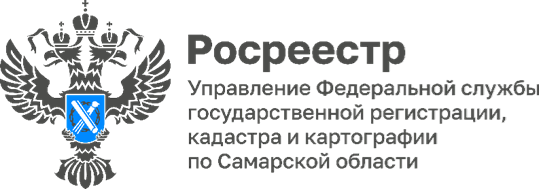 15.04.2024Залог эффективности кадастровых работРабочие совещания по вопросу организации подготовительных мероприятий, в рамках обеспечения комплексных кадастровых работ, проведены на двух территориях Межмуниципальным отделом по Безенчукскому, Приволжскому, Хворостянскому районам Управления Росреестра по Самарской области. Совещания прошли совместно с органами местного самоуправления. В 2024 году на территориях муниципальных районов Безенчукский и Приволжский Самарской области проводятся комплексные кадастровые работы в отношении 10-ти кварталов. Это первый опыт на данных территориях, поэтому слаженная работа ответственных лиц - залог эффективности кадастровых работ. Руководитель Комитета по управлению муниципальным районом Приволжский Самарской области Светлана Пронина подчеркнула: «Необходимо отметить важность обеспечения полноты и качества сведений в Едином государственном реестре недвижимости, в том числе и путем проведения комплексных кадастровых работ, ведь от этого зависит и пополнение бюджета налогами, и снижение затрат граждан на проведение кадастровых работ, и уменьшение количества земельных споров».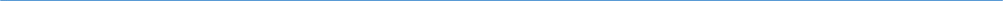 Материал подготовлен пресс-службойУправления Росреестра по Самарской области